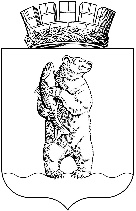 АдминистрациЯгородского округа АнадырьПОСТАНОВЛЕНИЕОт 22.02.2017					                                                                 № 87	В целях реализации подпункта «а» пункта 7 Указа президента Российской Федерации от 08.07.2013 № 613 «Вопросы противодействия коррупции», в соответствии с требованиями к должностям, замещение которых влечет за собой размещение сведений о доходах, расходах, об имуществе и обязательствах имущественного характера, утвержденным Приказом Министерства труда и социальной защиты Российской Федерации от 07.10.2013 № 530н,ПОСТАНОВЛЯЮ:Внести      в       Постановление     Администрации      городского      округа   Анадырь от 1 мая  2016  года  № 329 «Об утверждении Перечня должностей, замещение которых влечет за собой размещение сведений о доходах, расходах, об имуществе и обязательствах имущественного характера муниципальных служащих Администрации городского округа Анадырь, а также сведений о доходах, расходах, об имуществе и обязательствах имущественного характера своих супруги (супруга) и несовершеннолетних детей на официальном информационно - правовом ресурсе городского округа Анадырь» следующие изменения:Перечень должностей, замещение которых влечет за собой размещение сведений о доходах, расходах, об имуществе и обязательствах имущественного характера муниципальных служащих Администрации городского округа Анадырь, а также сведений о доходах, расходах, об имуществе и обязательствах имущественного характера своих супруги (супруга) и несовершеннолетних детей на официальном информационно - правовом ресурсе городского округа Анадырь изложить в следующей редакции:«Перечень должностей, замещение которых влечет за собой размещение сведений о доходах, расходах, об имуществе и обязательствах имущественного 2характера муниципальных служащих Администрации городского округа Анадырь, а также сведений о доходах, расходах, об имуществе и обязательствах имущественного характера своих супруги (супруга) и несовершеннолетних детей на официальном информационно - правовом ресурсе городского округа Анадырь Должности муниципальной службы, учреждаемые для непосредственного обеспечения полномочий лица, замещающего муниципальную должностьВысшие должностиПервый заместитель Главы Администрации городского округа Анадырь - начальник управленияЗаместитель    Главы    Администрации   городского   округа   Анадырь  -  начальник управленияЗаместитель Главы Администрации городского округа АнадырьГлавные должностиПомощник Главы городского округа АнадырьПресс - секретарь Главы городского округа Анадырь»2. Настоящее      постановление       опубликовать            на         официальном         информационно      -      правовом         ресурсе       городского        округа     Анадырь    WWW.NOVOMARIINSK.RU.».Глава Администрации                                                                                И.В. Давиденко                                                        О внесении изменений в Постановление Администрации городского округа   Анадыря  от  1 мая  2016  года  № 329